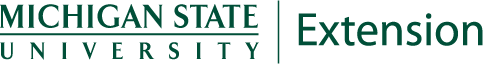 Michigan 4-H Film Festival submission formFilm name: __________________________________________________Submitted by: ________________________________ Age: _______4-H club: ________________________________________________County: _________________________________________________Directed by: _____________________________________________Team members: __________________________________________Starring: _______________________________________________________________________________________________________Please describe your film (50 – 100 words):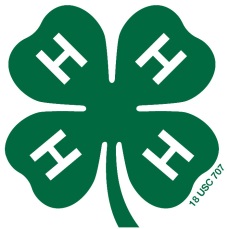 Category (please check one):	Narrative  	Documentary 	Revolution of Responsibility		4-H Commercial I acknowledge that I own this film and its content. It does not contain any copyrighted information without direct permission from the artist. I have attached releases for everyone who appears in my film.Signature:_______________________________________ Date: ___________Parent Signature: (If under 18):_______________________________________ Date: ___________